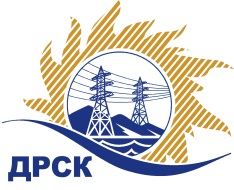 Акционерное Общество«Дальневосточная распределительная сетевая  компания»ПРОТОКОЛ № 301/УР-ВП по выбору победителя открытого запроса предложений на право заключения договора на выполнение работ  «Капитальный ремонт ВЛ 10 кВ г.Томмот филиала ЮЯЭС» (закупка 1041 раздела 1.1. ГКПЗ 2018 г.)  ЕИС № 31806214003 (МСП)Форма голосования членов Закупочной комиссии: очно-заочная.ПРИСУТСТВОВАЛИ: 9 членов постоянно действующей Закупочной комиссии ОАО «ДРСК»  1-го уровня.ВОПРОСЫ, ВЫНОСИМЫЕ НА РАССМОТРЕНИЕ ЗАКУПОЧНОЙ КОМИССИИ: Об утверждении результатов процедуры переторжки.Об итоговой ранжировке заявок.О выборе победителя запроса предложений.РЕШИЛИ:По вопросу № 1Признать процедуру переторжки не состоявшейсяУтвердить окончательные цены заявок участниковПо вопросу № 2Утвердить итоговую ранжировку заявокПо вопросу № 3Планируемая стоимость закупки в соответствии с ГКПЗ: 1 218 230,09 руб., без учета НДС;   1 437 511,51 руб., с учетом НДС.Признать победителем закупка участника, занявшего первое место в итоговой ранжировке по степени предпочтительности для заказчика: ИП Кузовков Владимир Юрьевич г. Алдан на условиях: стоимость предложения 1 218 000.00 руб. без НДС,  НДС не предусмотрен. Условия оплаты: Расчет за выполненные работы производится Заказчиком в течение 30 календарных дней с даты подписания справки о стоимости выполненных работ КС-3. Срок выполнения работ: май-август 2018. Гарантия на своевременное и качественное выполнение работ, а также на устранение дефектов, возникших по вине Подрядчика, составляет 24 месяца с момента приемки выполненных работ.  Срок действия оферты до 20.06.2018.Секретарь Закупочной комиссии 1 уровня  		                                     М.Г.ЕлисееваЧувашова О.В.(416-2) 397-242г.  Благовещенск«13» апреля 2018№ п/пНаименование участникаОкончательная цена заявки, руб. без НДС1ООО Энергетическая Компания «Меркурий». 
ИНН/КПП 1402049752/140201001 ОГРН 11114020000711 218 230.09*2ИП Кузовков Владимир Юрьевич 
ИНН/КПП 140203229161/ ОГРН 3071402298000101 218 000.00*Место в итоговой ранжировкеНаименование участника и его адресОкончательная цена заявки, руб. без НДСОкончательная цена заявки, руб. с НДСИтоговая оценка предпочтительности заявок1 место ИП Кузовков Владимир Юрьевич 
ИНН/КПП 140203229161/ 
ОГРН 3071402298000101 218 000.001 218 000.000,242 местоООО Энергетическая Компания «Меркурий». 
ИНН/КПП 1402049752/140201001 
ОГРН 11114020000711 218 230.091 437 511.510,15